                                                                                                     H         T        OQ1.     In a year of 365 days, a school worked                                                          only for 220 days. Find the number of             holidays during the year.Ans.   Number of holidays......................                                                                                                                                  H         T         O                                        Q2.     A designer made 155 short skirts and                   268 long skirts before Christmas. How           many skirts did she make in all? Ans.   Total number of skirts....................                                                                                                      H         T         OQ3.     Ana has a book with 400 pages. She                     read 132 pages yesterday. How many           pages are still to be read?     Ans.  ........................ pages are still to be read.                                                                                                             H            T           OQ4.     Subtract 328 from 653.                                                                                                                                                                       H           T            OQ5.     Add 239 and 563.                                              Q6.     Arrange and write the following in descending order:Q7.     Arrange and write the following in ascending order:Additional work: 
 Memorize the multiplication tables 0f 2,3,4,5and 10. But that memorizing should be very effective.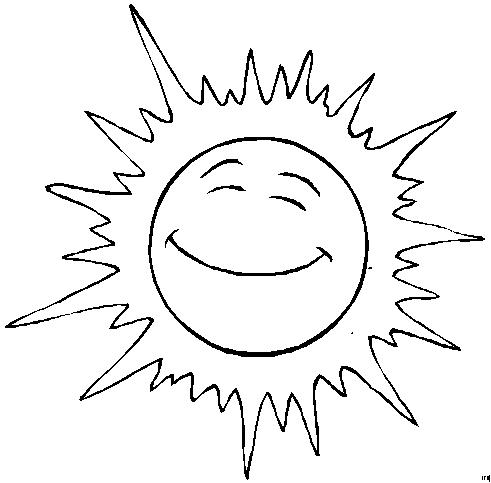 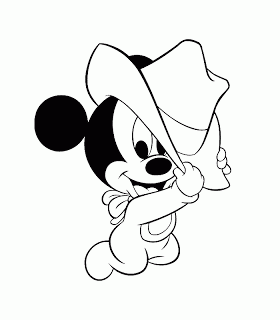 School is out for the summer! Don’t worry school, I Will miss you a lot Hahahaha...........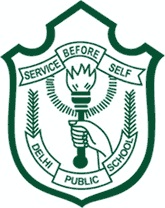 DELHI PUBLIC SCHOOL, SRINAGARHOME-ASSIGNMENTDELHI PUBLIC SCHOOL, SRINAGARHOME-ASSIGNMENTSUBJECT: MATHEMATICSCLASS/SEC: II/NAME:ROLL NO. :DATE OF ISSUE:DATE OF SUBMISSION:471, 239, 567, 876, 125, 342297, 456, 671, 742, 198, 327555, 551, 505, 515, 500, 511900, 400, 700, 200, 600, 100812, 849, 827, 861, 836, 894782, 234, 567, 814, 674, 427713, 534, 678, 123, 435, 298601, 610, 600, 611, 616, 626205, 502, 250, 520, 255, 522187, 125, 101, 163, 109, 199